.0p402								7202 SE International Court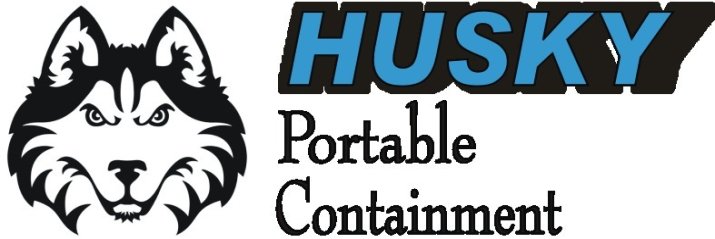 P.O. Box 3404Bartlesville, OK 740061-800-260-99501-918-333-20001-918-333-2004 Fax“LEADER OF THE PACK”				sales@huskyportable.comwww.huskyportable.comHow to Fold & Unfold Husky’s Folding Frame TanksPeriodic InspectionProper Folding-To fold your Husky Frame Tank it is best with two (2) people.  Start at the folding points of the frame at opposites sides.  Each person reaches down with their right hand and grabs the Easy Lift Handle pulling up the liner at the same time pushing in the frame.  There will be another Easy Lift Handle for the left hand to grab to pull up the liner at the same time pushing in the frame.  Using your legs push the frame tank together as far as you can go.  At this point the Easy Lift Handles should be pulled up above the top rail of the frame.  Both individuals can grasp the long sides of the frame and pull inward.  The liner will need to be somewhat accordion folded to allow for the best compact folded size.  When completely folded the liner should not protrude out of the bottom or top of the frame; the liner should be completely contained within the frame.Proper Unfolding-To unfold your Husky Frame Tank it is best with two (2) people.  Each individual should grab one side of the long side of the frame and pull away from the other.  Once fully opened take the wrinkles out of the floor of the tank by using your hands to pull the floor close to each frame side.Periodic Inspection – Approximately once a month or 5-6 usages a visual inspection should be done of the liner and frame. The liner should be inspected for any abrasions, holes or wear on the lacing rope. Small holes can be repaired with the repair kits provided. The frame should be inspected once a year, checking the bolts, welds and general structural presence. With proper care your portable tanks should last several years. 